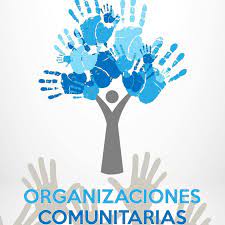 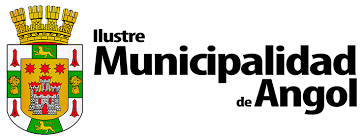 REQUISITOS QUE DEBE CUMPLIR UNA AGRUPACION PARA CONSTITUIRSE Y OBTENER PERSONALIDAD JURIDICA: CONTAR CON 15 PERSONAS MINIMO (MAYORES DE 15 AÑOS) 10 PERSONAS PARA SECTORES RURALES.PARA ESTE ACTO CONSTITUTIVO SE DEBE PRESENTAR: LIBRO DE REGISTRO DE SOCIOS.LIBRO DE ACTAS.LIBRO DE CUENTAS.TALONARIO VALE POR LIBRO DE ASISTENCIA.CONTAR CON 3 PERSONAS QUE SE DESEMPEÑEN COMO COMISION ELECTORAL (MAYORES DE 18 AÑOS).CONTAR CON 6 PERSONAS QUE SE DESEMPEÑEN COMO DIRECTIVA (MAYORES DE 18 AÑOS) Y ADJUNTAR CERTIFICADO DE ANTECEDES Y FOTOCOPIA DE CEDULA DE IDENTIDAD.PARA EL DIA DE LA CONSTITUCION TODOS DEBEN PORTAR SU CEDULA DE IDENTIDAD VIGENTE.PRESIDENTESECRETARIO TESORERODIRECTIVO 1DIRECTIVO 2DIRECTIVO 3SOLICITAR HORA PARA MINISTRO DE FE organizaciones@angol.cl TELEFONO DE CONTACTO: 453224179.